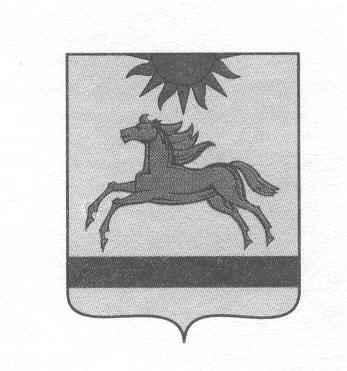 АДМИНИСТРАЦИЯ  АРГАЯШСКОГО  МУНИЦИПАЛЬНОГО РАЙОНАЧЕЛЯБИНСКОЙ ОБЛАСТИПОСТАНОВЛЕНИЕ"  10 "  марта     2023 г.                                            № 291О внесении изменений в муниципальную  программу «Формирование современной городской среды Аргаяшского муниципального района» В соответствии со статьей 179 Бюджетного кодекса Российской Федерации и руководствуясь постановлением администрации Аргаяшского муниципального района от 02.10.2013 № 1748 «Об утверждении Порядка разработки, реализации и оценке эффективности муниципальных программах Аргаяшского муниципального района», администрация Аргаяшского муниципального района ПОСТАНОВЛЯЕТ:1. Внести изменения в муниципальную программу «Формирование современной городской среды Аргаяшского муниципального района», утвержденную постановлением администрации Аргаяшского муниципального района от 29.12.2022 № 1357 и утвердить в новой редакции.2. Отделу информационного обеспечения и по связям с общественностью (Сорокин Д.В.) разместить настоящее постановление на официальном сайте Аргаяшского муниципального района.3. Контроль за исполнением настоящего постановления возложить на заместителя главы муниципального района Ишкильдина А. З. Глава Аргаяшскогомуниципального района                                      			        И.В. Ишимов                                                                         УТВЕРЖДЕНАпостановлением администрации Аргаяшского муниципального района от 29.12.2022 № 1357(в редакции постановления администрации Аргаяшского муниципального районаот « 10 »   марта    2023 №  291Муниципальная программаАргаяшского муниципального района«Формирование современной городской среды»2023МУНИЦИПАЛЬНАЯ  ПРОГРАММА
«ФОРМИРОВАНИЕ СОВРЕМЕННОЙ ГОРОДСКОЙ СРЕДЫ АРГАЯШСКОГО МУНИЦИПАЛЬНОГО РАЙОНА 1. Характеристика текущего состояния сферы благоустройства в муниципальном образованииОдним из приоритетных направлений развития муниципального образования является повышение уровня благоустройства, создание безопасных и комфортных условий для проживания жителей муниципального образования.Статус современного муниципального образования во многом определяет уровень внешнего благоустройства и развитая инженерная инфраструктура.Дворовые территории являются важнейшей составной частью транспортной системы. От уровня транспортно-эксплуатационного состояния дворовых территорий многоквартирных домов и проездов к дворовым территориям во многом зависит качество жизни населения.Текущее состояние большинства дворовых территорий не соответствует современным требованиям к местам проживания граждан, обусловленным нормами Градостроительного и Жилищного кодексов Российской Федерации, а именно: значительная часть асфальтобетонного покрытия внутриквартальных проездов имеет высокую степень износа, малое количество парковок для временного хранения автомобилей, недостаточно оборудованных детских и спортивных площадок.Существующее положение обусловлено рядом факторов: введение новых современных требований к благоустройству и содержанию территорий, недостаточное финансирование программных мероприятий в предыдущие годы, отсутствие комплексного подхода к решению проблемы формирования и обеспечения среды, комфортной и благоприятной для проживания населения.До настоящего времени благоустройство дворовых территорий осуществлялось по отдельным видам работ, без взаимной увязки элементов благоустройства. Некоторые виды работ по благоустройству практически не производились: работы по содержанию зеленых зон дворовых территорий, организации новых дворовых площадок для отдыха детей разных возрастных групп, устройство парковок для временного хранения автомобилей.Благоустройство дворовых территорий и мест массового пребывания населения невозможно осуществлять без комплексного подхода. При отсутствии проекта благоустройства получить многофункциональную адаптивную среду для проживания граждан не представляется возможным. При выполнении работ по благоустройству необходимо учитывать мнение жителей и сложившуюся инфраструктуру территорий дворов для определения функциональных зон и выполнения других мероприятий.Комплексный подход позволяет наиболее полно и в то же время детально охватить весь объем проблем, решение которых может обеспечить комфортные условия проживания всего населения. К этим условиям относятся чистые улицы, благоустроенные дворы и дома, зеленые насаждения, необходимый уровень освещенности дворов в темное время суток.Важнейшей задачей органов местного самоуправления Аргаяшского муниципального района Челябинской области является формирование и обеспечение среды, комфортной и благоприятной для проживания населения, в том числе благоустройство и надлежащее содержание дворовых территорий, выполнение требований Градостроительного кодекса Российской Федерации по устойчивому развитию сельских территорий, обеспечивающих при осуществлении градостроительной деятельности безопасные и благоприятные условия жизнедеятельности человека.Для поддержания дворовых и общественных территорий Аргаяшского муниципального района Челябинской области в технически исправном состоянии и приведения их в соответствие с современными требованиями комфортности разработана муниципальная программа «Формирование современной городской среды Аргаяшского муниципального района» (далее - муниципальная программа), которой предусматривается целенаправленная работа исходя из минимального перечня работ:а) ремонт дворовых проездов; б) обеспечение освещения дворовых территорий; в) установка скамеек; г) установка урн для мусора;дополнительного перечня работ:а) оборудование детских и (или) спортивных площадок; б) оборудование автомобильных парковок; в) озеленение территории, иные виды работ.Благоустройство дворовых территорий и мест массового пребывания населения позволит поддержать их в удовлетворительном состоянии, повысить уровень благоустройства, выполнить архитектурно-планировочную организацию территории, обеспечить здоровые условия отдыха и жизни жителей.При выполнении работ по благоустройству необходимо учитывать мнение жителей и сложившуюся инфраструктуру территорий дворов для определения функциональных зон и выполнения других мероприятий.Реализация Программы позволит создать на дворовых территориях многоквартирных домов условия, благоприятно влияющие на психологическое состояние человека, повысить комфортность проживания жителей, обеспечить более эффективную эксплуатацию жилых домов, сформировать активную гражданскую позицию населения посредством его участия в благоустройстве дворовых территорий, повысить уровень и качество жизни населения.2. Цели, задачи и ожидаемые результаты муниципальной программыЦелью   реализации Программы является   повышение качества и комфорта проживания  на территории Аргаяшского муниципального района, создание привлекательной и комфортной среды, способствующей комплексному развитию Аргаяшского района.Для достижения этой цели предлагается выполнить задачи по ремонту и благоустройству дворовых территорий многоквартирных домов, а также мест массового пребывания населения входящих в перечень минимальных и дополнительных видов:благоустройство дворовых территорий многоквартирных домов понимается как совокупность мероприятий, направленных на создание и поддержание функционально, экологически и эстетически организованной современной среды, включающей:ремонт дворовых проездов;обеспечение освещения дворовых территорий;размещение малых архитектурных форм и объектов городского дизайна (скамеек, ограждений и прочего).Перед началом работ по благоустройству двора разрабатывается эскизный проект мероприятий, а при необходимости - рабочий проект.Основными задачами Программы являются:- повышение уровня благоустройства дворовых территорий Аргаяшского муниципального района;- повышение уровня благоустройства общественных территорий Аргаяшского муниципального района;- повышение уровня вовлеченности заинтересованных граждан, организаций в реализацию мероприятий по благоустройству территорий Аргаяшского муниципального района.Показатели (индикаторы достижения целей и решения задач)Количество  благоустроенных дворовых территорий - 0.Количество благоустроенных общественных территорий - 2023 - 2 тер.; 2024 - 3 тер.;2025 - 0 тер.Доля граждан, принявших участие в решении вопросов развития городской среды от общего количества граждан в возрасте от 14 лет, проживающих в муниципальном образовании, на территории которых реализуются проекты по созданию комфортной городской среды – 2023-25%; 2024-30%; 2025-   %.Доля объема закупок оборудования, имеющего российское происхождение, в том числе оборудования, закупаемого при выполнении работ, в общем оборудования, закупленного в рамках  реализации мероприятий муниципальных программ современной городской среды – 2023-90%; 2024-90%; 2025-     %.Сроки и этапы муниципальной программыПрограмма реализуется: 2023;2024 гг.Прогноз ожидаемых результатов реализации ПрограммыВ результате реализации программных мероприятий к каждой дворовой территории, включенной в Программу, планируется применить индивидуальную технологию производства восстановительных и ремонтных работ. Проведение работ, необходимых для приведения территорий, прилегающих к многоквартирным жилым домам, и внутриквартальных проездов в нормативное состояние, обеспечит комфортные условия проживания населения, безопасность движения жителей города, беспрепятственный проезд спецтехники, скорой помощи и т.д.В  результате  реализации  мероприятий,  предусмотренных  муниципальнойпрограммой, планируется:- повышение общего уровня благоустройства дворовых территорий и наиболее посещаемых территорий общего пользования Аргаяшского муниципального района Челябинской области;- вовлечение максимального количества физических и юридических лиц в реализацию мероприятий по благоустройству общественных территорий Аргаяшского муниципального района Челябинской области.6. Объем средств, необходимых на реализацию ПрограммыОбщий объем финансовых ресурсов на реализацию Программы составляет 49 852,2 тыс.руб., в том числе:7. Перечень мероприятий Программы.Основу Программы составляет ремонт и благоустройство дворовых территорий многоквартирных домов и общественных территорий.Мероприятия по благоустройству дворовых и общественных территорий, формируются с учетом необходимости обеспечения физической, пространственной и информационной доступности зданий, сооружений, дворовых и общественных территорий для всех групп населения.Реализация Программы осуществляется в соответствии с нормативными правовыми актами администраций сельских поселений Аргаяшского муниципального района Челябинской области.Разработчиком и исполнителем Программы является Управление строительства, инженерной инфраструктуры, дорожного хозяйства и транспорта администрация Аргаяшского муниципального района.Исполнитель осуществляет:- прием заявок на участие в отборе дворовых территорий МКД для включения в адресный перечень дворовых территорий МКД;- представляет заявки комиссии по рассмотрению и оценке, созданной постановлением Администрации Аргаяшского муниципального района Челябинской области.8. Порядок включения предложений заинтересованных лиц о включении дворовой или общественной территории в Программу.Включение многоквартирных домов и общественных территорий в Программу осуществляется по результатам оценки заявок заинтересованных лиц на включение дворовых и общественных территорий в Программу исходя из даты предоставления таких предложений при условии соответствия установленным требованиям в порядке, утвержденным постановлением администрации Аргаяшского муниципального района Челябинской области.9. Система организации контроля и управление Программы.Контроль над реализацией программы осуществляет администрация Аргаяшского муниципального района Челябинской области, общественная комиссия.Приложение № 1к муниципальной программе Аргаяшского муниципального района  «Формирование современной городской средыАргаяшского муниципального района» Сведения о показателях (индикативы) муниципальной программы,подпрограмм муниципальной программы и их значенияПриложение  2к муниципальной программе  «Формирование современной городской 						  среды Аргаяшского муниципального района»Перечень мероприятий ПрограммыОснову Программы составляет ремонт и благоустройство дворовых территорий многоквартирных домов и общественных территорий.Мероприятия по благоустройству дворовых и общественных территорий, формируются с учетом необходимости обеспечения физической, пространственной и информационной доступности зданий, сооружений, дворовых и общественных территорий для всех групп населения.Перечень общественных территорий, на которых планируются мероприятия по благоустройству в 2023 годуПеречень общественных территорий, на которых планируются мероприятия по благоустройству в 2024 годуПеречень общественных территорий, на которых планируются мероприятия по благоустройству в 2025 годуПриложение  4к муниципальной программе «Формирование современной городской среды Аргаяшского муниципального района»Порядок трудового участия заинтересованных лицна выполнении работОрганизация трудового участия, осуществляется гражданами, в соответствии с решением общего собрания собственников помещений в многоквартирном доме, дворовая территория которого подлежит благоустройству, оформленного соответствующим протоколом общего собрания собственников помещений в многоквартирном доме, с решением собственников иных зданий и сооружений, расположенных в границах дворовой территории, подлежащей благоустройству.Организация трудового участия призвана обеспечить реализацию потребностей в благоустройстве соответствующей дворовой территории, исходя из необходимости и целесообразности организации таких работ.Трудовое участие может быть осуществлено в виде выполнения жителями следующих неоплачиваемых работ, не требующих специальной квалификации:- подготовка объекта (дворовой территории) к началу работ (земляные работы, снятие старого оборудования, уборка мусора);- другие работы (покраска оборудования, озеленение территории, посадка деревьев).В качестве документов (материалов), подтверждающих трудовое участие могут быть представлены: отчет подрядной организации о выполнении работ, включающий информацию о проведении мероприятиятрудовым участием граждан; отчет совета многоквартирного дома, лица, управляющего многоквартирным домом о проведении мероприятия с трудовым участием граждан.При этом рекомендуется в качестве приложения к такому отчету представлять фотоматериалы, видеоматериалы, подтверждающие проведение мероприятия с трудовым участием граждан.Приложение  5  к муниципальной программе «Формирование       современной городской среды Аргаяшского муниципального района»Порядок разработки, обсуждения с заинтересованными лицами и утверждения дизайн-проекта благоустройства дворовой территории, включаемой в муниципальную программу «Формирование современной городской среды Аргаяшского муниципального района».Настоящий порядок устанавливает процедуру разработки, обсуждения с заинтересованными лицами и утверждения дизайн-проектов благоустройства дворовых территорий, включаемых в муниципальную программу «Формирование современной городской среды - Порядок).Для целей Порядка применяются следующие понятия:2.1.дворовая территория - совокупность территорий, прилегающих к многоквартирным домам, с расположенными на них объектами, предназначенными для обслуживания и эксплуатации таких домов, и элементами благоустройства этих территорий, в том числе парковками (парковочными местами), тротуарами и автомобильными дорогами, включая автомобильные дороги, образующие проезды к территориям, прилегающим к многоквартирным домам;2.2.заинтересованные лица собственники помещений в многоквартирных домах,    собственники иных зданий и сооружений, расположенных в границах дворовой территории, подлежащей благоустройству.         3. Дизайн-проект разрабатывается в отношении дворовых территорий, прошедших отбор, исходя из даты представления предложений заинтересованных лиц в пределах выделенных лимитов бюджетных ассигнований.В случае совместной заявки заинтересованных лиц, проживающих в многоквартирных домах, имеющих общую дворовую территорию, дизайн - проект разрабатывается на общую дворовую территорию.4. В дизайн-проект включается текстовое и визуальное описание проекта благоустройства, в том числе концепция проекта и перечень элементов благоустройства, предполагаемых к размещению на соответствующей территории.5. Содержание дизайн-проекта зависит от вида и состава планируемых работ.Дизайн-проект может быть подготовлен в виде проектно –сметной документации или в упрощенном виде  - изображение дворовой территории с отображением текстового и визуального описания проекта благоустройства дворовой территории и техническому оснащению площадок исходя из минимального и дополнительного перечней работ, с описанием работ и мероприятий, предлагаемых к выполнению, со сметным расчетом стоимости работ исходя из единичных расценок.6. Разработка дизайн - проекта включает следующие стадии:6.1.осмотр дворовой территории, предлагаемой к благоустройству, совместнос представителем заинтересованных лиц; 6.2.разработка дизайн - проекта; 6.3. согласование дизайн-проекта благоустройства дворовой территории спредставителем заинтересованных лиц; 6.4.утверждение дизайн-проекта общественной комиссией.           7. Представитель заинтересованных лиц обязан рассмотреть представленныйдизайн-проект в срок не превышающий двух календарных дней с момента его получения и представить в администрацию Аргаяшского муниципального района согласованный дизайн-проект или мотивированные замечания. В случае не урегулирования замечаний, администрация Аргаяшского муниципального района передает дизайн-проект с замечаниями представителя заинтересованных лиц общественной комиссии для проведения обсуждения с участием представителя заинтересованных лиц и принятия решения по дизайн-проекту. Дизайн - проект утверждается общественной комиссией, решение оформляется в виде протокола заседания комиссии. ПАСПОРТМУНИЦИПАЛЬНОЙ ПРОГРАММЫПАСПОРТМУНИЦИПАЛЬНОЙ ПРОГРАММЫПАСПОРТМУНИЦИПАЛЬНОЙ ПРОГРАММЫПАСПОРТМУНИЦИПАЛЬНОЙ ПРОГРАММЫНаименование«Формирование современной городской средыАргаяшского муниципального района» «Формирование современной городской средыАргаяшского муниципального района» «Формирование современной городской средыАргаяшского муниципального района» Программы«Формирование современной городской средыАргаяшского муниципального района» «Формирование современной городской средыАргаяшского муниципального района» «Формирование современной городской средыАргаяшского муниципального района» «Формирование современной городской средыАргаяшского муниципального района» «Формирование современной городской средыАргаяшского муниципального района» «Формирование современной городской средыАргаяшского муниципального района» «Формирование современной городской средыАргаяшского муниципального района» «Формирование современной городской средыАргаяшского муниципального района» «Формирование современной городской средыАргаяшского муниципального района» Ответственный исполнительПрограммыОтветственный исполнительПрограммыУправление строительства, инженерной инфраструктуры, дорожного хозяйства и транспорта администрации Аргаяшского муниципального районаОтветственный исполнительПрограммыОтветственный исполнительПрограммыУправление строительства, инженерной инфраструктуры, дорожного хозяйства и транспорта администрации Аргаяшского муниципального районаОтветственный исполнительПрограммыОтветственный исполнительПрограммыУправление строительства, инженерной инфраструктуры, дорожного хозяйства и транспорта администрации Аргаяшского муниципального районаСоисполнители Муниципальной программыСоисполнители Муниципальной программыКомитет по управлению имуществом Аргаяшского районаСоисполнители Муниципальной программыСоисполнители Муниципальной программыКомитет по управлению имуществом Аргаяшского районаУчастники  Программы-Администрация сельских поселений Аргаяшского  района;-Муниципальные учреждения и организации коммунального комплекса;-Управляющие компании;-Граждане;-Общественные организации;-Политические партии-Администрация сельских поселений Аргаяшского  района;-Муниципальные учреждения и организации коммунального комплекса;-Управляющие компании;-Граждане;-Общественные организации;-Политические партии-Администрация сельских поселений Аргаяшского  района;-Муниципальные учреждения и организации коммунального комплекса;-Управляющие компании;-Граждане;-Общественные организации;-Политические партииОснования для разработки- Федеральный закон от 06.10.2003 № 131-Ф3 «Обобщих принципах организации местногосамоуправления в Российской Федерации»;- Постановление правительства РоссийскойФедерации от 10.02.2017 №169 «Об утвержденииправил предоставления и распределения субсидийиз  федерального  бюджета  бюджетам  субъектовРоссийской Федерации на поддержкугосударственных программ субъектов РоссийскойФедерации и муниципальных программ формирования современной городской среды» (в редакции ПостановленияПравительства Российской Федерации от 28.04.2017 № 511),-Методические рекомендации по подготовкегосударственных программ субъектов РоссийскойФедерации и муниципальных программ формирования  современной городской среды в рамках реализации приоритетного проекта «Формирование комфортной городской среды» на 2018-2022 годы, утвержденныеПриказом Министерства строительства и жилищно – коммунального хозяйства РФ от 21.02.2017 № 114;- Федеральный закон от 06.10.2003 № 131-Ф3 «Обобщих принципах организации местногосамоуправления в Российской Федерации»;- Постановление правительства РоссийскойФедерации от 10.02.2017 №169 «Об утвержденииправил предоставления и распределения субсидийиз  федерального  бюджета  бюджетам  субъектовРоссийской Федерации на поддержкугосударственных программ субъектов РоссийскойФедерации и муниципальных программ формирования современной городской среды» (в редакции ПостановленияПравительства Российской Федерации от 28.04.2017 № 511),-Методические рекомендации по подготовкегосударственных программ субъектов РоссийскойФедерации и муниципальных программ формирования  современной городской среды в рамках реализации приоритетного проекта «Формирование комфортной городской среды» на 2018-2022 годы, утвержденныеПриказом Министерства строительства и жилищно – коммунального хозяйства РФ от 21.02.2017 № 114;- Федеральный закон от 06.10.2003 № 131-Ф3 «Обобщих принципах организации местногосамоуправления в Российской Федерации»;- Постановление правительства РоссийскойФедерации от 10.02.2017 №169 «Об утвержденииправил предоставления и распределения субсидийиз  федерального  бюджета  бюджетам  субъектовРоссийской Федерации на поддержкугосударственных программ субъектов РоссийскойФедерации и муниципальных программ формирования современной городской среды» (в редакции ПостановленияПравительства Российской Федерации от 28.04.2017 № 511),-Методические рекомендации по подготовкегосударственных программ субъектов РоссийскойФедерации и муниципальных программ формирования  современной городской среды в рамках реализации приоритетного проекта «Формирование комфортной городской среды» на 2018-2022 годы, утвержденныеПриказом Министерства строительства и жилищно – коммунального хозяйства РФ от 21.02.2017 № 114;Цели  Программы-Повышение качества и комфорта проживания на территории Аргаяшского муниципального района. Создание привлекательной и комфортной среды, способствующей комплексному развитию Аргаяшского района.-Повышение качества и комфорта проживания на территории Аргаяшского муниципального района. Создание привлекательной и комфортной среды, способствующей комплексному развитию Аргаяшского района.-Повышение качества и комфорта проживания на территории Аргаяшского муниципального района. Создание привлекательной и комфортной среды, способствующей комплексному развитию Аргаяшского района.-Повышение качества и комфорта проживания на территории Аргаяшского муниципального района. Создание привлекательной и комфортной среды, способствующей комплексному развитию Аргаяшского района.-Повышение качества и комфорта проживания на территории Аргаяшского муниципального района. Создание привлекательной и комфортной среды, способствующей комплексному развитию Аргаяшского района.-Повышение качества и комфорта проживания на территории Аргаяшского муниципального района. Создание привлекательной и комфортной среды, способствующей комплексному развитию Аргаяшского района.Задачи  Программы- повышение уровня благоустройства дворовых территорий Аргаяшского муниципального района;- повышение уровня благоустройства общественных территорий Аргаяшского муниципального района;- повышение уровня вовлеченности жителей, организаций в реализацию  мероприятий по благоустройству территорий Аргаяшского муниципального района.- повышение уровня благоустройства дворовых территорий Аргаяшского муниципального района;- повышение уровня благоустройства общественных территорий Аргаяшского муниципального района;- повышение уровня вовлеченности жителей, организаций в реализацию  мероприятий по благоустройству территорий Аргаяшского муниципального района.- повышение уровня благоустройства дворовых территорий Аргаяшского муниципального района;- повышение уровня благоустройства общественных территорий Аргаяшского муниципального района;- повышение уровня вовлеченности жителей, организаций в реализацию  мероприятий по благоустройству территорий Аргаяшского муниципального района.- повышение уровня благоустройства дворовых территорий Аргаяшского муниципального района;- повышение уровня благоустройства общественных территорий Аргаяшского муниципального района;- повышение уровня вовлеченности жителей, организаций в реализацию  мероприятий по благоустройству территорий Аргаяшского муниципального района.- повышение уровня благоустройства дворовых территорий Аргаяшского муниципального района;- повышение уровня благоустройства общественных территорий Аргаяшского муниципального района;- повышение уровня вовлеченности жителей, организаций в реализацию  мероприятий по благоустройству территорий Аргаяшского муниципального района.- повышение уровня благоустройства дворовых территорий Аргаяшского муниципального района;- повышение уровня благоустройства общественных территорий Аргаяшского муниципального района;- повышение уровня вовлеченности жителей, организаций в реализацию  мероприятий по благоустройству территорий Аргаяшского муниципального района.Целевые индикаторы ипоказателиПрограммы1. Количество  благоустроенных дворовых территорий - 2023 – 0 тер;- 2024 – 0 тер;- 2025 – 0 тер.2. Количество благоустроенных общественных территорий - 2023 – 2;- 2024 – 3;- 2025 – 0.3. Доля граждан, принявших участие в решении вопросов развития городской среды от общего количества граждан в возрасте от 14 лет, проживающих в муниципальном образовании, на территории которых реализуются проекты по созданию комфортной городской среды- 2023 – 25 %;- 2024 –30 %;- 2025 –4. Доля объема закупок оборудования, имеющего российское происхождение, в том числе оборудования, закупаемого при выполнении работ, в общем оборудования, закупленного в рамках  реализации мероприятий муниципальных программ современной городской среды- 2023 –90 %;- 2024 – 90%;- 2025 –1. Количество  благоустроенных дворовых территорий - 2023 – 0 тер;- 2024 – 0 тер;- 2025 – 0 тер.2. Количество благоустроенных общественных территорий - 2023 – 2;- 2024 – 3;- 2025 – 0.3. Доля граждан, принявших участие в решении вопросов развития городской среды от общего количества граждан в возрасте от 14 лет, проживающих в муниципальном образовании, на территории которых реализуются проекты по созданию комфортной городской среды- 2023 – 25 %;- 2024 –30 %;- 2025 –4. Доля объема закупок оборудования, имеющего российское происхождение, в том числе оборудования, закупаемого при выполнении работ, в общем оборудования, закупленного в рамках  реализации мероприятий муниципальных программ современной городской среды- 2023 –90 %;- 2024 – 90%;- 2025 –1. Количество  благоустроенных дворовых территорий - 2023 – 0 тер;- 2024 – 0 тер;- 2025 – 0 тер.2. Количество благоустроенных общественных территорий - 2023 – 2;- 2024 – 3;- 2025 – 0.3. Доля граждан, принявших участие в решении вопросов развития городской среды от общего количества граждан в возрасте от 14 лет, проживающих в муниципальном образовании, на территории которых реализуются проекты по созданию комфортной городской среды- 2023 – 25 %;- 2024 –30 %;- 2025 –4. Доля объема закупок оборудования, имеющего российское происхождение, в том числе оборудования, закупаемого при выполнении работ, в общем оборудования, закупленного в рамках  реализации мероприятий муниципальных программ современной городской среды- 2023 –90 %;- 2024 – 90%;- 2025 –1. Количество  благоустроенных дворовых территорий - 2023 – 0 тер;- 2024 – 0 тер;- 2025 – 0 тер.2. Количество благоустроенных общественных территорий - 2023 – 2;- 2024 – 3;- 2025 – 0.3. Доля граждан, принявших участие в решении вопросов развития городской среды от общего количества граждан в возрасте от 14 лет, проживающих в муниципальном образовании, на территории которых реализуются проекты по созданию комфортной городской среды- 2023 – 25 %;- 2024 –30 %;- 2025 –4. Доля объема закупок оборудования, имеющего российское происхождение, в том числе оборудования, закупаемого при выполнении работ, в общем оборудования, закупленного в рамках  реализации мероприятий муниципальных программ современной городской среды- 2023 –90 %;- 2024 – 90%;- 2025 –1. Количество  благоустроенных дворовых территорий - 2023 – 0 тер;- 2024 – 0 тер;- 2025 – 0 тер.2. Количество благоустроенных общественных территорий - 2023 – 2;- 2024 – 3;- 2025 – 0.3. Доля граждан, принявших участие в решении вопросов развития городской среды от общего количества граждан в возрасте от 14 лет, проживающих в муниципальном образовании, на территории которых реализуются проекты по созданию комфортной городской среды- 2023 – 25 %;- 2024 –30 %;- 2025 –4. Доля объема закупок оборудования, имеющего российское происхождение, в том числе оборудования, закупаемого при выполнении работ, в общем оборудования, закупленного в рамках  реализации мероприятий муниципальных программ современной городской среды- 2023 –90 %;- 2024 – 90%;- 2025 –1. Количество  благоустроенных дворовых территорий - 2023 – 0 тер;- 2024 – 0 тер;- 2025 – 0 тер.2. Количество благоустроенных общественных территорий - 2023 – 2;- 2024 – 3;- 2025 – 0.3. Доля граждан, принявших участие в решении вопросов развития городской среды от общего количества граждан в возрасте от 14 лет, проживающих в муниципальном образовании, на территории которых реализуются проекты по созданию комфортной городской среды- 2023 – 25 %;- 2024 –30 %;- 2025 –4. Доля объема закупок оборудования, имеющего российское происхождение, в том числе оборудования, закупаемого при выполнении работ, в общем оборудования, закупленного в рамках  реализации мероприятий муниципальных программ современной городской среды- 2023 –90 %;- 2024 – 90%;- 2025 –Срок и этапы реализации ПрограммыПрограмма реализуется: 2023;2024 гг.Программа реализуется: 2023;2024 гг.Программа реализуется: 2023;2024 гг.Программа реализуется: 2023;2024 гг.Программа реализуется: 2023;2024 гг.Программа реализуется: 2023;2024 гг.Объём ресурсного обеспечения  Программы,тыс. рублейИсточники финансированияГоды реализациивсегосредства федерального бюджета и областного бюджета средства районного бюджета  внебюджетные источникиОбъём ресурсного обеспечения  Программы,тыс. рублей1.Национальный проект          202315 244,714 482,5762,2Объём ресурсного обеспечения  Программы,тыс. рублей1.Национальный проект          202416 851,816 009,2842,6Объём ресурсного обеспечения  Программы,тыс. рублей1.Национальный проект          2025Объём ресурсного обеспечения  Программы,тыс. рублей2.Инициативное бюджетирование202317 755,717 737,917,8Объём ресурсного обеспечения  Программы,тыс. рублей2.Инициативное бюджетирование2024Объём ресурсного обеспечения  Программы,тыс. рублей2.Инициативное бюджетирование2025Объём ресурсного обеспечения  Программы,тыс. рублей4.Иные (депутатские)2023Объём ресурсного обеспечения  Программы,тыс. рублей4.Иные (депутатские)2024Объём ресурсного обеспечения  Программы,тыс. рублей4.Иные (депутатские)2025ОжидаемыерезультатыреализацииПрограммыВ ходе реализации основных мероприятий Программы предусматривается повышение качества и комфорта для проживания  и отдыха населения за счет увеличения - доли благоустроенных территорий общего пользования населения от общего количества таких территорий до 100%- доли благоустроенных дворовых территорий от общего количества дворовых территорий 100%- доли многоквартирных домов с благоустроенными дворовыми территориями  от общего количества МКД 100% - уровня вовлеченности граждан, заинтересованных в благоустройстве дворовых территорий района.- доля объема закупок оборудования, имеющего российское происхождение, в том числе оборудования, закупаемого при выполнении работ, в общем оборудования, закупленного в рамках  реализации мероприятий муниципальных программ современной городской среды до 100%В ходе реализации основных мероприятий Программы предусматривается повышение качества и комфорта для проживания  и отдыха населения за счет увеличения - доли благоустроенных территорий общего пользования населения от общего количества таких территорий до 100%- доли благоустроенных дворовых территорий от общего количества дворовых территорий 100%- доли многоквартирных домов с благоустроенными дворовыми территориями  от общего количества МКД 100% - уровня вовлеченности граждан, заинтересованных в благоустройстве дворовых территорий района.- доля объема закупок оборудования, имеющего российское происхождение, в том числе оборудования, закупаемого при выполнении работ, в общем оборудования, закупленного в рамках  реализации мероприятий муниципальных программ современной городской среды до 100%В ходе реализации основных мероприятий Программы предусматривается повышение качества и комфорта для проживания  и отдыха населения за счет увеличения - доли благоустроенных территорий общего пользования населения от общего количества таких территорий до 100%- доли благоустроенных дворовых территорий от общего количества дворовых территорий 100%- доли многоквартирных домов с благоустроенными дворовыми территориями  от общего количества МКД 100% - уровня вовлеченности граждан, заинтересованных в благоустройстве дворовых территорий района.- доля объема закупок оборудования, имеющего российское происхождение, в том числе оборудования, закупаемого при выполнении работ, в общем оборудования, закупленного в рамках  реализации мероприятий муниципальных программ современной городской среды до 100%В ходе реализации основных мероприятий Программы предусматривается повышение качества и комфорта для проживания  и отдыха населения за счет увеличения - доли благоустроенных территорий общего пользования населения от общего количества таких территорий до 100%- доли благоустроенных дворовых территорий от общего количества дворовых территорий 100%- доли многоквартирных домов с благоустроенными дворовыми территориями  от общего количества МКД 100% - уровня вовлеченности граждан, заинтересованных в благоустройстве дворовых территорий района.- доля объема закупок оборудования, имеющего российское происхождение, в том числе оборудования, закупаемого при выполнении работ, в общем оборудования, закупленного в рамках  реализации мероприятий муниципальных программ современной городской среды до 100%В ходе реализации основных мероприятий Программы предусматривается повышение качества и комфорта для проживания  и отдыха населения за счет увеличения - доли благоустроенных территорий общего пользования населения от общего количества таких территорий до 100%- доли благоустроенных дворовых территорий от общего количества дворовых территорий 100%- доли многоквартирных домов с благоустроенными дворовыми территориями  от общего количества МКД 100% - уровня вовлеченности граждан, заинтересованных в благоустройстве дворовых территорий района.- доля объема закупок оборудования, имеющего российское происхождение, в том числе оборудования, закупаемого при выполнении работ, в общем оборудования, закупленного в рамках  реализации мероприятий муниципальных программ современной городской среды до 100%В ходе реализации основных мероприятий Программы предусматривается повышение качества и комфорта для проживания  и отдыха населения за счет увеличения - доли благоустроенных территорий общего пользования населения от общего количества таких территорий до 100%- доли благоустроенных дворовых территорий от общего количества дворовых территорий 100%- доли многоквартирных домов с благоустроенными дворовыми территориями  от общего количества МКД 100% - уровня вовлеченности граждан, заинтересованных в благоустройстве дворовых территорий района.- доля объема закупок оборудования, имеющего российское происхождение, в том числе оборудования, закупаемого при выполнении работ, в общем оборудования, закупленного в рамках  реализации мероприятий муниципальных программ современной городской среды до 100%-  средства федерального бюджета – 30 491,7 тыс.руб.- средства областного бюджета -17 737,9 тыс.руб.- средства местного бюджета – 1 622,6 тыс.руб.№п/пПоказатель (индикатор) (наименование)ЕдиницаизмеренияЗначения показателейЗначения показателейЗначения показателей№п/пПоказатель (индикатор) (наименование)Единицаизмерения2023 год2024 год2025 год1234561Количество  благоустроенных дворовых территорийединица0002Количество благоустроенных общественных территорийединица2303Доля граждан, принявших участие в решении вопросов развития городской среды от общего количества граждан в возрасте от 14 лет, проживающих в муниципальном образовании, на территории которых реализуются проекты по созданию комфортной городской средыпроцент253004Доля объема закупок оборудования, имеющего российское происхождение, в том числе оборудования, закупаемого при выполнении работ, в общем оборудования, закупленного в рамках  реализации мероприятий муниципальных программ современной городской средыпроцент90900№МестоВиды работПримечанияп/п( тыс. рублей)1с. Аргаяш, пересечение ул. Ленина и ул. 8 Марта«Благоустройство (капитальный ремонт) территории парка им. Горького в с. Аргаяш Аргаяшского района Челябинской области».4 195,12п. Ишалино ул. Школьная, ул.Советская«Благоустройство общественной территории ул. Советская, ул. Школьная в п. Ишалино Аргаяшского района Челябинской области (ремонт дорожного покрытия, тротуара и парковок (общественной территории) ул. Советская, Школьная п.Ишалино, железнодорожная станция, Аргаяшского муниципального района Челябинской области)»11 049,6Итого15 244,7№МестоВиды работПримечанияп/п(тыс. рублей)116 851,8216 851,8№МестоВиды работПримечанияп/п( тыс. рублей)1Итого